inscription (Pièce.s à joindre cf. notice cadre 1)Etat civil (voir annexe 2)Nom patronymique : …………………………….Nom usuel (marital) : Prénom 1 : …Prénom 2 : ……Prénom 3 : ………………...Seuls les prénoms renseignés dans la rubrique « Prénom 1 » figureront sur les diplômes (avec un maximum de 20 caractères sans aucun signe de ponctuation)Indiquez obligatoirement :INES (Identifiant National de l’Enseignement Supérieur) ou INE (Identifiant National Etudiant) ou N° national BEA(Voir relevé de notes du Baccalauréat ou ancienne carte d’étudiant)			___________(11 caractères)Date de naissance : 	__/__/____			Sexe :   M.	 F.Département : 	___ ou  Pays : ……………………….	………	Ville de naissance : ………... Préciser l’arrondissement pour les villes de Paris, Marseille, Lyon…….Nationalité (voir annexe 2)Nationalité : 	 Pays : ……………………………….. Réfugié.e politiqueSituation familiale 1 Seul.e sans enfant               2 En couple sans enfant               3 Seul.e avec enfant.s          4 En couple avec enfant.s       Nombre d’enfant.s à charge : …..Handicap (voir notice cadre 5)Situation militaire (Pièce.s à joindre cf. notice cadre 6) 2  Sous les drapeaux	  3  Exempté 	 4  Service accompli 	 5 Attestation de recensement (- 18 ans) 6 Certificats de participation à la Journée Défense et Citoyenneté fourni (+ 18 ans)	 7 Attente certificat de participation à la Journée Défense et Citoyenneté (JDC)premiere inscription dans l’enseignement superieur français (voir annexe 3)-Dans l’enseignement supérieur français : Préciser l’année :  /-En université française : Année : /N° Etablissement ________(cf annexe 3)-A l’Université d’Aix Marseille : Préciser l’année : ../……(Intègre les ex-universités : Provence, Méditerranée, Paul Cézanne)baccalauréat français ou equivalence  (Pièce.s à joindre cf. notice cadre 8) et (voir annexes 1 et 4)Année d’obtention : 	Série ou équivalence : ____ 	Mention : Type d’établissement : 	 LY – Lycée 		 00 – Université 		 Autre (préciser)Nom de l’établissement :  Ville : …………………………………………….Code Département : ___ (099 si obtenu à l’étranger) adresses (voir annexe 2)Tél. fixe Tél. portable…….Courriel personnel …………………………………….@.......................................................Type d’hébergement pour l’année 2020/2021 :  1 Résidence universitaire   2 Foyer agréé   3 Logement HLM CROUS 4 Domicile parental   5 Logement personnel (hors chambre étudiant)   6 Chambre étudiant   7 Autre mode d’hébergementinscription administrative annuelleRégime d’inscription  Formation initiale (code 1) Formation continue (code 2) Reprise d’études non financée (code 3) Formation par apprentissage (code 4) Contrat de professionnalisation (code 7)Statutcatégorie socio-professionnelle (voir annexe 5)Catégorie socio-professionnelle de l’étudiant.E : 	Code __ Activité :	 Inactivité			 CDD			 CDIQuotité travaillée pendant la période du 01/09/2020 au 30/09/2021 :  Temps complet	          	 Temps partiel supérieur au mi-temps             Temps partiel inférieur ou égal au mi-tempsCatégorie socio-professionnelle des parents de l’étudiant : Du premier parent	Code __                                                                   Du second parent	Code __ sportif de haut niveau (Pièce.s à joindre cf. notice cadre 12) National				         	 Régional		                   		 Universitaireaide.S financière.s autres que bourse sur critères sociauxechanges internationauxVous inscrivez-vous dans le cadre d’échanges internationaux :	 Oui 		 NonSi oui, précisez s’il s’agit d’un.e :		 Départ 			 Arrivée (dans l’établissement)Programmes :     Erasmus		 Autres programmes : Préciser Etablissement étranger: …………………………Pays : ……………………..dernier établissement fréquenté (voir annexes 1 et 3)Année de la dernière inscription dans cet établissement …../…Etablissement français: Nom :  …….…………	Code établissement ________ 	Code département ___Etablissement étranger :…………………………………………………………Pays : ……………………………….situation de l’année  2019/2020 (cf notice cadre 17 et voir annexe 3)Etablissement français: Nom : …….………	Code établissement ________ 	Code département ___Etablissement étranger :…………………………………………………………Pays : ……………………………….dernier diplôme obtenu (Pièce.s à joindre cf. notice cadre 18 et voir annexes 2, 3, 6)Code ___     Libellé du diplôme : ………………………………………………………………………………………………Code département  :   ___		ou	 Pays ………………………………….............................................................Année d’obtention :/Etablissement :……………………………..etes vous inscrit(e) dans un autre etablissement cette annee ?	 Oui 		 Non	  Nom de l’établissement  (voir annexe 3):  Ville : ……………………diplôme.s et etape.S postules (Pièce.s à joindre cf. notice cadre 20 et voir annexe 7)Diplôme postulé :………………………………………Spécialité : ……………………………………………………………………………Finalité :  Recherche  ProfessionnelleParcours : ………………………………………………………………………………………………………………………………Niveau année (ex : 1ère année) : …..……..Code étape : (Réservé à l’administration)Si l’année du diplôme est proposée sur plusieurs sites, préciser le lieu choisi : ………………………………………………	Nombre d’inscriptions : dans le cycle………...dans le diplôme ……..dans le niveau………..Si vous postulez pour une 1ère année en école d’ingénieur et si vous étiez inscrit en CPGE en 2019/2020, Indiquer le code CPGE _____(annexe 7)Si vous êtes étudiant.e césure, cocher   code 3- annuelle    code 4- semestrielle   	Suivez-vous cette année en enseignement à distance ?   Oui 		 Non	Si oui cet enseignement à distance est-il suivi depuis la France          L’étranger       Bourses octroyées pour ce diplôme : Thèse en cotutelle      Oui             NonEventuellement autre Diplôme postulé : ……………………….Etape (année) de diplôme postulé : ………Code étape : (Réservé à l’administration)Si l’année du diplôme est proposée sur plusieurs sites, préciser le lieu choisi : ………………………………………………………	Nombre d’inscriptions : dans le cycle dans le diplôme ……..  dans l’étape……………Suivez-vous cette année en enseignement à distance ?   Oui 		 Non	Si oui en France           à l’Etranger    pupilles de la nation (Pièce.s à joindre cf. notice cadre 21) Oui 		 Nonassurance responsabilite civile (Pièce.s à joindre cf. notice cadre 22)Précisez :  Affiliation en cours              Affiliation à une mutuelle 	             Autre affiliationetudiant mineur (Pièce.s à joindre cf. notice cadre 23) Oui 		 NonLes informations recueillies par l’Université d’Aix-Marseille font l’objet d’un traitement informatique destiné à assurer la gestion administrative et pédagogique des étudiants, à établir des statistiques pour le Ministère de l’Enseignement Supérieur, de la Recherche et de l’Innovation et à permettre des enquêtes sur les conditions de vie des étudiants par l’observatoire de la vie étudiante. Le CROUS est également destinataire d’informations nécessaires à l’accomplissement de leurs missions. Conformément à la loi « Informatique et Liberté », vous bénéficiez d’un droit d’accès et de rectification aux informations qui vous concernent. Si vous souhaitez exercer ce droit et obtenir communication des informations vous concernant, veuillez-vous adresser à la scolarité auprès de laquelle vous avez effectué votre inscription.Je soussigné.e, certifie sur l’honneur l’exactitude des renseignements fournis dans le présent dossier d’inscription.A                                 	 Le Signature :Je reconnais avoir pris connaissance de la charte de l’étudiant d’Aix-Marseille Université, en ligne sur le site web Règlement intérieur et la Charte de l’étudiant.Signature :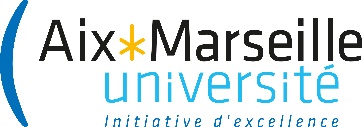 Dossier d’inscriptionAnnée Universitaire 2021/2022Se reporter à la notice explicative     ci-jointe pour renseigner ce dossier   d’inscription et connaître les pièces justificatives à fournir lors de votre inscription administrative.(NB : voir les éventuelles pièces complémentaires demandées par votre composante sur son site Web et sur l’application de rendez-vous ERIS) 1ère Inscription                                                         Réinscription                                                                                                                                                                 Etes-vous en situation de handicap ?             Oui        NonSi oui, précisez (réponse facultative)Adresse fixe (parents, …) Code postal :   _____Commune Pays ……….Tél. ..Adresse de l’étudiant.e (pour l’année en cours si différente de l’adresse fixe) ………………Code postal :   _____Commune Pays ……….  Etudiant.e et reprise d’études (code 01) Apprenti (code AP) Auditeur libre ESPE Fonctionnaire stagiaire (code SP) Formation continue financée (code 03) Eleves CPGE convention (code CP) Bourse de mobilité                                                                     Bourse de recherche             PRF (Plan région Formation) Aide des parents / conjoint                                                         Allocation chômage             CFA Jeunecontribution vie étudiante et de campus (Pièce(s) à joindre cf. notice cadre 14)Numéro CVEC 				Indiquez votre numéro (12 chiffres) ____  - ______-	__Vous êtes exonéré.e de la CVEC, cochez la case correspondante : Boursier de l’enseignement supérieur            Autres (précisez le motif) : ………………………………………………………. LY– Lycée	 00 – Université 01 – BTS 02 – CPGE 03 – Ecole de commerce, gestion comptable (hors prépa) 04 – Ecole d’ingénieurs 05 – Etabl. privé d’enseignement supérieur universitaire 06 – Etabl. d’enseignement supérieur artistique ou culturel 10 – Etabl. Etranger d’enseignement supérieur ou secondaire 11 – ENS 13 – Ecole d’architecture 14 – IUFM (non intégré dans une université) 15 – Autres écoles ou cursus 17 – Enseignement par correspondance 18 – Etabl. de formation paramédicale ou sociale A – Enseignement secondaire(y compris par correspondance) B – BTS C – IUT D – CPGE non inscrit à l’Université E – Ecole d’ingénieurs G – Enseignement par correspondance H – Université (hors IUT, IUFM, Ecole d’ingénieur) J – Ecole de management K – ENS – Grands établissements ESPE Q – Etabl. Etranger enseignement secondaire R – Etabl. étranger enseignement supérieur  S – Autre établissement ou cursus T – Non scolarisé, et jamais inscrit dans l’enseignement supérieur français. U – Non scolarisé, mais déjà inscrit dans l’enseignement supérieur français. 00 – Université 01 – BTS 02 – CPGE 03 – Ecole de commerce, gestion comptable (hors prépa) 04 – Ecole d’ingénieurs 05 – Etabl. Privé d’enseignement supérieur universitaire 06 – Etabl. d’enseignement supérieur artistique ou culturel 10 – Etabl. étranger d’enseignement supérieur ou secondaire 11 – ENS 13 – Ecole d’architecture 15 – Autres écoles ou cursus 17 – Enseignement par correspondance 18 – Etabl. de formation paramédicale ou sociale Bourse de l’enseignement supérieur sur critères sociaux (CROUS)                            Bourse du gouvernement français  